								UK Sire Services Ltd.												The Store, Pottery Road, Bovey Tracey, 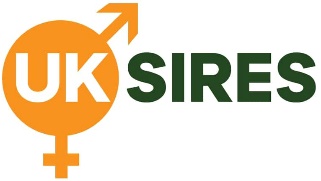 										Newton Abbot, Devon.  TQ13 9JJ										Tel : +44 (0)1626 833298Semen Movement Order FormPlease e-mail completed orders to: orders@uksires.co.ukDate: ………………………………….	OWNER:Name: …………………………………………….Postcode:   ……………………………………………………………………….Telephone No:………………………………………………………CUSTOMER DETAILS:                                                                                   Delivery Details (If different to Customer’s - Includes AI Centre) Name: ……………………………………………………………….               Name: ………………………………………………………Address:	  ………………………………………...                Address:   ……………………………………………………………………………………………………………….                …………………………………………...                   ………………………………………………….                …………………………………………...………………………………………………….                Postcode:………………………………………………….Postcode: ………………………………………………………….	    Contact Number:  ………………………….Contact Number: ………………………………… 	    Email: …………………………………………………….Email address: ……………………………………………………	    Genus Account Number:…………………………………….(Please note we cannot accept orders without contact number/s)BULL DETAILSName of BULL:                                                               Name of BULL:  Number of Straws:	                                               Number of Straws:Name of BULL:  	                                                           Name of BULL:  Number of Straws:	                                               Number of Straws:Special Requirements:……………………………………………………………………………………………………………………….. (N.B. all charges assigned to owner unless stated above)                                